学校の事業継続性 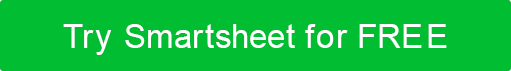 計画テンプレート目次学校、カレッジ、または大学の回復の優先順位これらの回復の優先順位を使用して、別の場所のサイトで重要な学校運営を回復します。これは、災害復旧チームが実施するオフサイト戦略です。情報システムとITチームは、重要な学校機能に基づいてIT機能を復元します。移転戦略代替事業所この代替学校サイトと前述の移転戦略は、災害や中断が発生した場合に、元の学校サイトでの学校プロセスの継続を妨げます。災害または中断が発生した場合、この戦略には短期的および長期的な移転サイトの両方を含める必要があります。復旧計画回復フェーズこれらは、学校運営を継続するために最も必要な活動であり、復興計画はこれらの重要な学校機能を対象としています。復旧計画は、次のように実行する必要があります。災害発生プランのアクティブ化代替サイトの運用プライマリ・サイトへの移行レコードのバックアップ復旧計画復旧計画は、学校運営の継続に不可欠なすべての記録に影響を与える施設の中断や災害に対処します。このような発生を計画するために、障害復旧チームと IT チームは、これらの重要なレコードを維持、制御、および定期的にチェックする必要があります。最も重要なファイルをバックアップし、オフサイトの場所に保存してください。リカバリチーム回復チームを設立し、職務と肩書きに基づいて参加者を適切なグループに分けます。チームリーダーを指定し、他のすべてのチームメンバーをチーム内の特定の役割または義務に割り当てます。チームの役割チームの連絡先チームの責任部門別リカバリ・チーム回復手順通常および重要な学校運営を回復するために実行する特定の活動とタスクをリストします。各戦略を説明するには、特定の回復アクティビティとタスクのセットを列挙します。潜在的な回復手順災害発生経営の通知予備損害評価災害宣言アクティブ化を計画する代替サイトへの移転暫定手続の実施コミュニケーションの確立データプロセスの復元とバックアップ場所との通信代替サイトの操作を開始する作業の管理 プライマリオペレーションに戻る代替サイト手順の終了リソースをプライマリ・サイトに戻す付録このセクションでは、学校継続計画を実行するために必要なすべての付録を一覧表示します。従業員の連絡先リストリカバリの優先順位代替サイト リソース緊急オペレーションセンターの所在地重要な記録ベンダーリストITシステムレポートとリソース代替サイトの輸送情報影響とリスク評価学校への影響分析リカバリ・タスク・リスト復旧計画バージョン履歴バージョン履歴バージョン履歴バージョン履歴バージョン履歴バージョン承認者改訂日変更の説明著者作成者タイトル日付承認者タイトル日付学校は災害を宣言し、残りの復旧計画を有効にする決定を下します。このフェーズでは、学校継続計画を実施します。このフェーズは、代替サイトを確保し、学校の運営を再配置するまで続きます。このフェーズは、1 次機能を復元できるようになるまで続きます。このフェーズは、学校の運営を元のサイトに戻すことができるまで続きます。 チームリーダー、バックアップチームリーダー、チームメンバー連絡先リストの付録に保存インシデントコマンダー、人事/PRオフィサー、情報技術、財務/管理者、法務/連絡先学校継続コーディネーター、EOCコミュニケーションチーム、EOC人事チーム、EOC管理チーム、緊急時対応チーム、情報技術復興チーム免責事項Web サイトで Smartsheet が提供する記事、テンプレート、または情報は、参照のみを目的としています。当社は、情報を最新かつ正確に保つよう努めていますが、本ウェブサイトまたは本ウェブサイトに含まれる情報、記事、テンプレート、または関連グラフィックに関する完全性、正確性、信頼性、適合性、または可用性について、明示的または黙示的を問わず、いかなる種類の表明または保証も行いません。したがって、お客様がそのような情報に依拠する行為は、お客様ご自身の責任において厳格に行われるものとします。